§2177.  County approval of secessionUpon approval by the voters to secede, both the county from which the municipality is seceding and the county that the municipality is joining under this subchapter shall hold a referendum vote during the next scheduled regular election. Both counties must agree by a majority vote in favor of secession.  The question to be voted on must be in substantially the following form:"Be it resolved that the voters of X (municipality) seek approval of the County of X and the County of Y to secede from the County of X and join the County of Y.  Do you support X (municipality) seceding from the County of X and joining the County of Y and the municipality continuing to pay debt service owed to the County of X?Yes    No"  [PL 2013, c. 210, §4 (AMD).]SECTION HISTORYPL 2007, c. 401, §1 (NEW). PL 2013, c. 210, §4 (AMD). The State of Maine claims a copyright in its codified statutes. If you intend to republish this material, we require that you include the following disclaimer in your publication:All copyrights and other rights to statutory text are reserved by the State of Maine. The text included in this publication reflects changes made through the First Regular and First Special Session of the 131st Maine Legislature and is current through November 1. 2023
                    . The text is subject to change without notice. It is a version that has not been officially certified by the Secretary of State. Refer to the Maine Revised Statutes Annotated and supplements for certified text.
                The Office of the Revisor of Statutes also requests that you send us one copy of any statutory publication you may produce. Our goal is not to restrict publishing activity, but to keep track of who is publishing what, to identify any needless duplication and to preserve the State's copyright rights.PLEASE NOTE: The Revisor's Office cannot perform research for or provide legal advice or interpretation of Maine law to the public. If you need legal assistance, please contact a qualified attorney.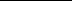 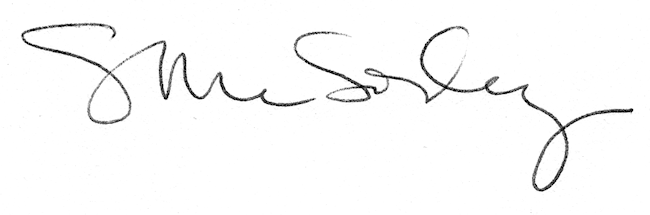 